SIX RECESSEDEen LED inbouw downlighter met een schijfvormige behuizing uit aluminium in de beschikbare kleuren RAL 9016 en RAL 9005 met een polycarbonaat diffusor. Het toestel is 310° verstelbaar in verschillende richtingen. Het toestel is een schijf waaruit het licht gestraald wordt, de schijf vertrouwd op een afgeronde balk die de verbinding mogelijk maakt tussen het plafond en de schijf. Het toestel is ook verkrijgbaar met 3F-adaptor voor toepassingen op 3F-rail.Beschikbaar in volgende afmetingen:
Ø102x113		Boorgat: Ø62 | Inbouwdiepte: min 100
Ø80x89			Boorgat: Ø62 | Inbouwdiepte: min 100
Ø57x64			Boorgat: Ø50 | Inbouwdiepte: min 130
Ø41x48			Boorgat: Ø41 | Inbouwdiepte: min 130Beschermingsgraad:	IP20
Levensduur LEDS:		L80B10 60.000h
Lichtkleur:		CRI90 2700K, 3000K, 4000K
Dimbaar:		beschikbaar met DIM push, DIM DALI
Gradenhoek:		17°/ 26°/ 34° | 19°/ 28°/ 38° | 17°/ 24°/34° | 17°/ 23°/ 34°
Verblindingswaarde:	UGR 23
Certificaten:		MacAdam Step 2
Garantie:		5 jaar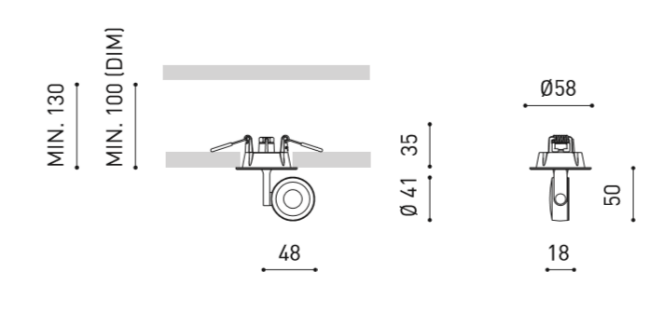 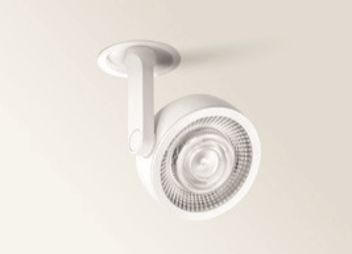 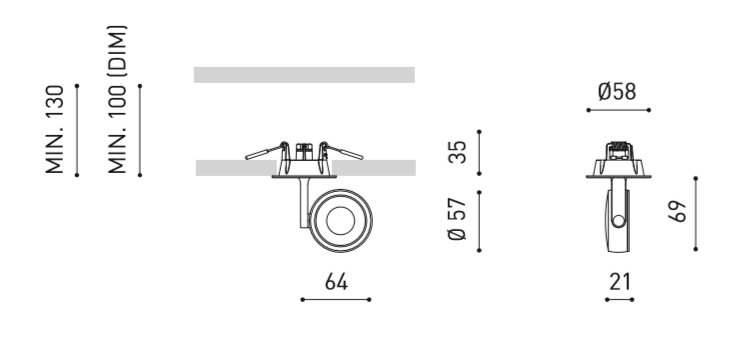 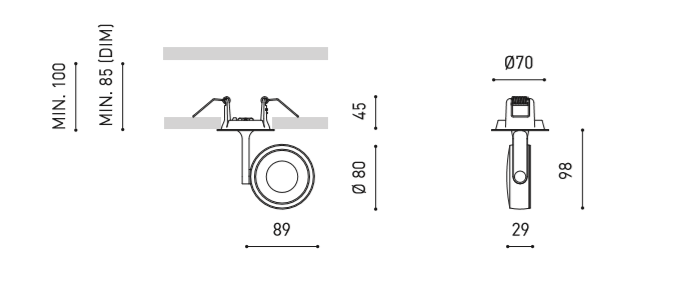 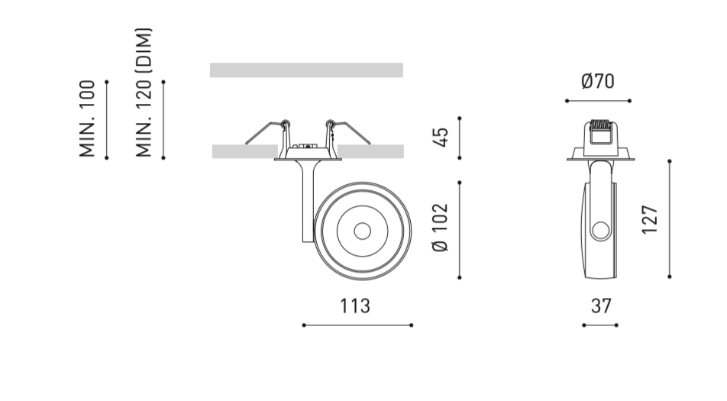 